FORMULÁRIO DE CANDIDATURA A PROCEDIMENTO POR Mobilidade______________________________________________________________________________________________________________________CÓDIGO DE IDENTIFICAÇÃO DO PROCESSO Código da publicitação do procedimento:	Entidade que realiza o procedimento:CARATERIZAÇÃO DO POSTO DE TRABALHOCarreira ________________________________________________Categoria________________________________________________Área de atividade ________________________________________________________________________1. DADOS PESSOAISNome completo:     endereço eletrónico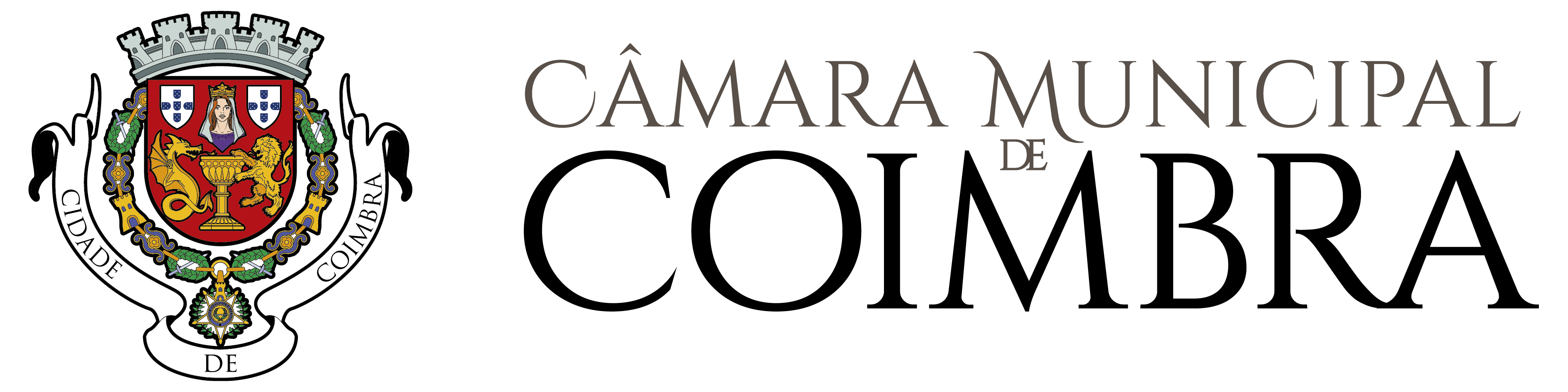 2. NÍVEL HABILITACIONALAssinale o quadrado apropriado:* Nível III : Nível de qualificação da formação (c/ equivalência ao ensino secundário)2.1 Identifique o curso e /ou área de formação:HABILITAÇÕES LITERÁRIAS2.2 Indique cursos de pós – graduação, mestrado ou doutoramento:3. SITUAÇÃO JURÍDICO/ FUNCIONAL DO TRABALHADOR3.1 Indique a Relação Jurídica de Emprego Público que possui:3.1.4 Órgão ou serviço onde exerce ou por último exerceu funções:3.1.5 Carreira e categoria detidas:3.1.6 Remuneração:3.1.7 Atividade exercida ou que por último exerceu no órgão ou serviço:3.1.8 Avaliação de desempenho (últimos três anos):4. EXPERIÊNCIA PROFISSIONAL E FUNÇÕES EXERCIDAS	4.1 Funções exercidas, diretamente relacionadas com o posto de trabalho a que se candidata:4.2 Outras funções e atividades exercidas:5. DECLARAÇÃO (alínea F), n.º 1 do art.º 27.º, da Portaria  n.º 83-A/2009 de 22/01, na redação dada pela Portaria n.º 145-A/2011, de 06/04)“Declaro que são verdadeiras as informações acima prestadas”.Documentos que anexa à candidatura:informação sobre proteção de dados pessoaisOs dados pessoais recolhidos neste pedido são única e exclusivamente para dar cumprimento ao disposto no Código de Procedimento Administrativo (CPA) e/ou previsto na legislação aplicável ao pedido formulado, sendo que o tratamento dos referidos dados por parte do Município de Coimbra respeitará a legislação em vigor em matéria de proteção de dados pessoais.O tratamento dos dados referidos no ponto 1 por parte do Município de Coimbra respeitará a legislação em vigor em matéria de proteção de dados pessoais e será realizado com base nas seguintes condições:Responsável pelo tratamento – Município de CoimbraFinalidade do tratamento – Cumprimento de uma obrigação jurídica (CPA e/ou previsto na legislação específica aplicável ao pedido formulado) ou necessário ao exercício de funções de interesse públicoDestinatário(s) dos dados – Serviço municipal com competência para apreciar ou intervir no pedido, de acordo com a orgânica municipal em vigorConservação dos dados pessoais – Prazo definido na legislação aplicável ao pedidoOs documentos apresentados no âmbito deste pedido são documentos administrativos, pelo que o acesso aos mesmos se fará em respeito pelo regime de acesso à informação administrativa e ambiental e reutilização dos documentos administrativos  (Lei n.º 26/2016, de 22 de agosto)PROTEÇÃO DE DADOS / declaraçãoAutorizo a utilização do meu endereço de correio eletrónico para efeitos de realização de inquérito de satisfação (aplicável apenas a pessoas singulares) Sim	 NãoASSINATURA       	 DATA A preencher pelos 
serviços administrativosRegisto SGD nºDataExmº. SenhorPresidente da Câmara Municipal de CoimbraExmº. SenhorPresidente da Câmara Municipal de CoimbraProcesso nºExmº. SenhorPresidente da Câmara Municipal de CoimbraExmº. SenhorPresidente da Câmara Municipal de CoimbraGuia n.ºExmº. SenhorPresidente da Câmara Municipal de CoimbraBEP             /Câmara Municipal de CoimbraData de nascimento:Sexo:Masculino    FemininoNacionalidade:Nº de Identificação Fiscal:Morada:Código Postal:Localidade:Concelho de residência:Telefone:Telemóvel:01Menos de 4 anos de escolaridade08Bacharelato024 anos de escolaridade       (1.º ciclo do ensino básico)09Licenciatura036 anos de escolaridade        (2.º ciclo do ensino básico)10Pós-graduação049.º ano(3.º ciclo do ensino básico)11Mestrado0511.º ano12Doutoramento0612.º ano (ensino secundário)13Curso de especialização tecnológica07Curso tecnológico /profissional/ outros (nível III)*99Habilitação ignorada3.1.1- NomeaçãoDefinitiva 3.1.1- NomeaçãoTransitória por tempo determinado3.1.1- NomeaçãoTransitória por tempo determinável 3.1.2- Contrato Tempo indeterminado 3.1.2- Contrato Tempo determinado 3.1.2- Contrato Tempo determinável3.1.3- Situação atualEm exercício de funções3.1.3- Situação atualEm licença3.1.3- Situação atualEm SME3.1.3- Situação atualOutraPosição Remuneratória:Nível RemuneratórioRemuneração Base:€    .          ,AnoMenção quantitativaAnoMenção quantitativaAnoMenção quantitativaFunções	Data 	    Data	Data 	    DataFunções	Início		Início      Fim  Localidade:        Data:Assinatura:CurrículoCurrículoCurrículoCurrículoCurrículoCurrículoCertificado de habilitaçõesCertificado de habilitaçõesCertificado de habilitaçõesCertificado de habilitaçõesCertificado de habilitaçõesCertificado de habilitaçõesComprovativos de formação (Quantidade ____ )Comprovativos de formação (Quantidade ____ )Comprovativos de formação (Quantidade ____ )Comprovativos de formação (Quantidade ____ )Comprovativos de formação (Quantidade ____ )Comprovativos de formação (Quantidade ____ )Declaração a que se refere a alínea ii), d), nº 1 do art.º 27.º da Portarian.º 83-A/2009 de 22/01, na redação dada pela Portaria n.º 145-A/2011,de 06/04 (*)Declaração a que se refere a alínea ii), d), nº 1 do art.º 27.º da Portarian.º 83-A/2009 de 22/01, na redação dada pela Portaria n.º 145-A/2011,de 06/04 (*)Declaração a que se refere a alínea ii), d), nº 1 do art.º 27.º da Portarian.º 83-A/2009 de 22/01, na redação dada pela Portaria n.º 145-A/2011,de 06/04 (*)Declaração a que se refere a alínea ii), d), nº 1 do art.º 27.º da Portarian.º 83-A/2009 de 22/01, na redação dada pela Portaria n.º 145-A/2011,de 06/04 (*)Declaração a que se refere a alínea ii), d), nº 1 do art.º 27.º da Portarian.º 83-A/2009 de 22/01, na redação dada pela Portaria n.º 145-A/2011,de 06/04 (*)Declaração a que se refere a alínea ii), d), nº 1 do art.º 27.º da Portarian.º 83-A/2009 de 22/01, na redação dada pela Portaria n.º 145-A/2011,de 06/04 (*)(*) Relação jurídica de emprego público previamente estabelecida, quando exista, bem como da carreira e categoria de que seja titular, da atividade que executa e do órgão ou serviço onde exerce funções.Outros: